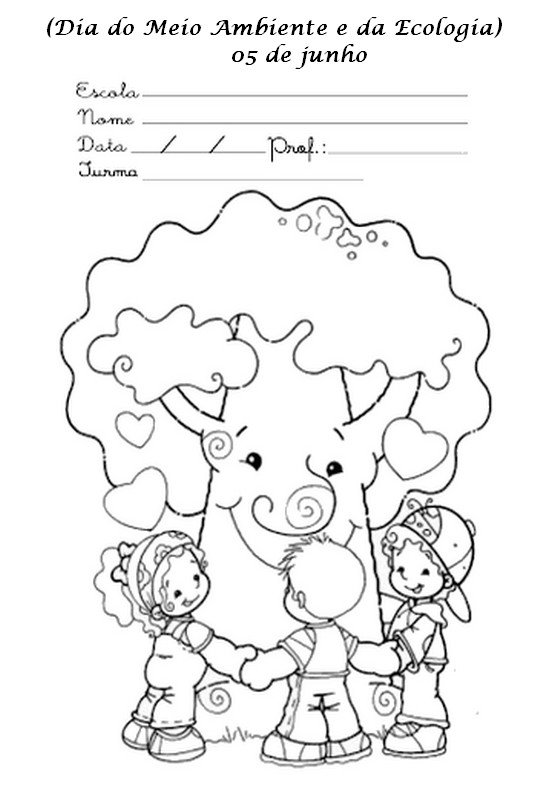 	OBIETTIVO:   Festeggiare la Giornata Nazionale degli alberi.                  ATTIVITA’:   Il bambino descrive il contenuto della scheda e la colora con i colori che ha                                        a disposizione.